FOREWORDFor the foreword, 1 line spacing must be set. The foreword, written as a first page of the graduation design project must not exceed 2 pages. The acknowledgements must be given in this section. After the foreword text, name of the authors (right-aligned), and the date (as month and year) must be written (left-aligned). These two expressions must be in the same line.The foreword is written with 1 line spacing. TABLE OF CONTENTSPageFOREWORD	ixTABLE OF CONTENTS	xiABBREVIATIONS	xiiiSYMBOLS	xvLIST OF TABLES	xviiLIST OF FIGURES	xixSUMMARY	xxiÖZET		xxv1. INTRODUCTION – MAIN TITLES (FIRST LEVEL TITLE)	11.1 Purpose of Project (Second Level Title: First Letters Capital)	11.1.1 Third level title: Only first letter capital	11.1.2 Third level title 	21.1.2.1 Fourth level title: Only first letter capital	21.1.2.2 Fourth level title: Only first letter capital	21.2 Literature Review	32. TABLES AND FIGURES 	52.1 Figure Citations and Figure Example	52.2 Landscape-oriented, full-page figure	72.3 Table Citations and Table Example	92.4 Landscape-oriented, full-page table	103. MAIN TEXT BODY	133.1 Body Texts	133.1.1 Page Margins	133.1.2 Equations	143.1.3 Process based model: SWAT	153.1.4 Multi variable analysis	163.2 Practical Applications	173.3 Application Data	174. REFERENCES, QUOTINGS AND FOOTNOTES	194.1 Citing (indication of references in main text body)	194.1.1 Citing according to surname of author	194.2 Quoting	204.3 Footnotes	214.4 Second Level Title: First Letters Capital	224.4.1 Third level title: Only first letter capital	224.4.1.1 Fourth level title: Only first letter capital	225. (IF NECESSARY) CHAPTER 5	255.1 Practical Application of This Study	255.2 Second Level Title: First Letters Capital	255.2.1 Third level title: Only first letter capital	255.2.1.1 Fourth level title: Only first letter capital	256. CONCLUSIONS AND RECOMMENDATIONS	276.1 Practical Application of This Study	276.2 Second Level Title: First Letters Capital	276.2.1 Third level title: Only first letter capital	276.2.1.1 Fourth level title: Only first letter capital	27REFERENCES	29APPENDICES	33APPENDIX A 	34CURRICULUM VITAE	37ABBREVIATIONSAIC	: Akaike Information CriteriaANN	: Artificial Neural NetworkApp	: AppendixBP	: BackpropagationCGI	: Common Gateway InterfaceESS	: Error sum-of-squaresGARCH	: Generalized Autoregressive Conditional HeteroskedasticityGIS	: Geographic Information SystemsHCA	: Hierarchical Cluster AnalysisMbps	: Megabits per secondSt	: StationSWAT	: Soil and Water Assessment ToolUMN	: University of MinnesotaSYMBOLSC                     : CapacitanceH	: The amount of heatMx, My, Mxy	: Torque ComponentsNx, Ny, Nxy	: Normal Power Componentsq	: Phase loadt	: Timeu,v	: Displacement Vector Componentsw	: Angular velocityXC	: Capacitive reactanceXL	: Inductive reactance	: Angle of deviation from the direction of the principal stresses	: Densityx, y, xy	: Shell internal stressesLIST OF TABLESPageTable 2.1 : Table with single row and centered columns.	9Table 2.2 : Table captions must be ended with a full stop.	10Table 2.3 : Captioning in landscape-oriented pages: the most important aspect is to align the lines horizontally. lorem ipsum dolor sit amet, consetetu	11Table 4.1 : Example table.	23Table 5.1 : Example table in chapter 5.	26Table 6.1 : Example table in chapter 6.	28Table A.1 : Example table in appendix.	35LIST OF FIGURESPageFigure 2.1 : All tables and figures must be horizontally centered on the page.	5Figure 2.2 : Example figure	7Figure 3.1 : Landscape-oriented, full-page figure.	8Figure 3.2 : Neuron cell, adapted from (Çetin, 2003).	14Figure 3.3 : For multi-line figure captions, it is important that all the lines of the caption are aligned.	15Figure 3.4 : Figure captions must be ended with a full stop.	16Figure 4.1 : Example figure.	23Figure 5.1 : Example figure in chapter 5.	26Figure 6.1 : Example figure in chapter 6.	28Figure A.1 : Regional maps: (a)Rain. (b)Flow. (c)Evapotranspiration …	34GRADUATION DESIGN TITLE IN ENGLISH HERESUMMARY1 line spacing must be set for summaries. The summary in English must have 300 words minimum and span 1-3 pages. A summary must briefly mention the subject of the graduation design project, the method(s) used and the conclusions derived.References, figures and tables must not be given in Summary.Above the Summary, the graduation desing project title in first level title format (i.e., 72 pt before and 18 pt after paragraph spacing, and 1 line spacing) must be placed. Below the title, the expression ÖZET (for summary in Turkish) and SUMMARY (for summary in English) must be written horizontally centered.It is recommended that the summary in English is placed before the summary in Turkish.Cet exemple est donné sous forme de texte. Ce n'est pas un vrai article. Veuillez ne pas utiliser ces âges pour rédiger des rapports. Si vous écrivez à travers le guide d'orthographe après avoir rédigé votre rapport, n'oubliez pas le sim dans la forme finale de votre travail.Cet exemple est donné sous forme de texte. Ce n'est pas un vrai article. Veuillez ne pas utiliser ces âges pour rédiger des rapports. Si vous écrivez à travers le guide d'orthographe après avoir rédigé votre rapport, n'oubliez pas le sim dans la forme finale de votre travail.Cet exemple est donné sous forme de texte. Ce n'est pas un vrai article. Veuillez ne pas utiliser ces âges pour rédiger des rapports. Si vous écrivez à travers le guide d'orthographe après avoir rédigé votre rapport, n'oubliez pas le sim dans la forme finale de votre travail.Cet exemple est donné sous forme de texte. Ce n'est pas un vrai article. Veuillez ne pas utiliser ces âges pour rédiger des rapports. Si vous écrivez à travers le guide d'orthographe après avoir rédigé votre rapport, n'oubliez pas le sim dans la forme finale de votre travail.Cet exemple est donné sous forme de texte. Ce n'est pas un vrai article. Veuillez ne pas utiliser ces âges pour rédiger des rapports. Si vous écrivez à travers le guide d'orthographe après avoir rédigé votre rapport, n'oubliez pas le sim dans la forme finale de votre travail.Cet exemple est donné sous forme de texte. Ce n'est pas un vrai article. Veuillez ne pas utiliser ces âges pour rédiger des rapports. Si vous écrivez à travers le guide d'orthographe après avoir rédigé votre rapport, n'oubliez pas le sim dans la forme finale de votre travail.Cet exemple est donné sous forme de texte. Ce n'est pas un vrai article. Veuillez ne pas utiliser ces âges pour rédiger des rapports. Si vous écrivez à travers le guide d'orthographe après avoir rédigé votre rapport, n'oubliez pas le sim dans la forme finale de votre travail.Cet exemple est donné sous forme de texte. Ce n'est pas un vrai article. Veuillez ne pas utiliser ces âges pour rédiger des rapports. Si vous écrivez à travers le guide d'orthographe après avoir rédigé votre rapport, n'oubliez pas le sim dans la forme finale de votre travail.Cet exemple est donné sous forme de texte. Ce n'est pas un vrai article. Veuillez ne pas utiliser ces âges pour rédiger des rapports. Si vous écrivez à travers le guide d'orthographe après avoir rédigé votre rapport, n'oubliez pas le sim dans la forme finale de votre travail.Cet exemple est donné sous forme de texte. Ce n'est pas un vrai article. Veuillez ne pas utiliser ces âges pour rédiger des rapports. Si vous écrivez à travers le guide d'orthographe après avoir rédigé votre rapport, n'oubliez pas le sim dans la forme finale de votre travail.Cet exemple est donné sous forme de texte. Ce n'est pas un vrai article. Veuillez ne pas utiliser ces âges pour rédiger des rapports. Si vous écrivez à travers le guide d'orthographe après avoir rédigé votre rapport, n'oubliez pas le sim dans la forme finale de votre travail.Cet exemple est donné sous forme de texte. Ce n'est pas un vrai article. Veuillez ne pas utiliser ces âges pour rédiger des rapports. Si vous écrivez à travers le guide d'orthographe après avoir rédigé votre rapport, n'oubliez pas le sim dans la forme finale de votre travail.Cet exemple est donné sous forme de texte. Ce n'est pas un vrai article. Veuillez ne pas utiliser ces âges pour rédiger des rapports. Si vous écrivez à travers le guide d'orthographe après avoir rédigé votre rapport, n'oubliez pas le sim dans la forme finale de votre travail.Cet exemple est donné sous forme de texte. Ce n'est pas un vrai article. Veuillez ne pas utiliser ces âges pour rédiger des rapports. Si vous écrivez à travers le guide d'orthographe après avoir rédigé votre rapport, n'oubliez pas le sim dans la forme finale de votre travail.Cet exemple est donné sous forme de texte. Ce n'est pas un vrai article. Veuillez ne pas utiliser ces âges pour rédiger des rapports. Si vous écrivez à travers le guide d'orthographe après avoir rédigé votre rapport, n'oubliez pas le sim dans la forme finale de votre travail.Cet exemple est donné sous forme de texte. Ce n'est pas un vrai article. Veuillez ne pas utiliser ces âges pour rédiger des rapports. Si vous écrivez à travers le guide d'orthographe après avoir rédigé votre rapport, n'oubliez pas le sim dans la forme finale de votre travail.Cet exemple est donné sous forme de texte. Ce n'est pas un vrai article. Veuillez ne pas utiliser ces âges pour rédiger des rapports. Si vous écrivez à travers le guide d'orthographe après avoir rédigé votre rapport, n'oubliez pas le sim dans la forme finale de votre travail.Cet exemple est donné sous forme de texte. Ce n'est pas un vrai article. Veuillez ne pas utiliser ces âges pour rédiger des rapports. Si vous écrivez à travers le guide d'orthographe après avoir rédigé votre rapport, n'oubliez pas le sim dans la forme finale de votre travail.Cet exemple est donné sous forme de texte. Ce n'est pas un vrai article. Veuillez ne pas utiliser ces âges pour rédiger des rapports. Si vous écrivez à travers le guide d'orthographe après avoir rédigé votre rapport, n'oubliez pas le sim dans la forme finale de votre travail.Cet exemple est donné sous forme de texte. Ce n'est pas un vrai article. Veuillez ne pas utiliser ces âges pour rédiger des rapports. Si vous écrivez à travers le guide d'orthographe après avoir rédigé votre rapport, n'oubliez pas le sim dans la forme finale de votre travail.Cet exemple est donné sous forme de texte. Ce n'est pas un vrai article. Veuillez ne pas utiliser ces âges pour rédiger des rapports. Si vous écrivez à travers le guide d'orthographe après avoir rédigé votre rapport, n'oubliez pas le sim dans la forme finale de votre travail.Cet exemple est donné sous forme de texte. Ce n'est pas un vrai article. Veuillez ne pas utiliser ces âges pour rédiger des rapports. Si vous écrivez à travers le guide d'orthographe après avoir rédigé votre rapport, n'oubliez pas le sim dans la forme finale de votre travail.Cet exemple est donné sous forme de texte. Ce n'est pas un vrai article. Veuillez ne pas utiliser ces âges pour rédiger des rapports. Si vous écrivez à travers le guide d'orthographe après avoir rédigé votre rapport, n'oubliez pas le sim dans la forme finale de votre travail.Cet exemple est donné sous forme de texte. Ce n'est pas un vrai article. Veuillez ne pas utiliser ces âges pour rédiger des rapports. Si vous écrivez à travers le guide d'orthographe après avoir rédigé votre rapport, n'oubliez pas le sim dans la forme finale de votre travail.Cet exemple est donné sous forme de texte. Ce n'est pas un vrai article. Veuillez ne pas utiliser ces âges pour rédiger des rapports. Si vous écrivez à travers le guide d'orthographe après avoir rédigé votre rapport, n'oubliez pas le sim dans la forme finale de votre travail.Cet exemple est donné sous forme de texte. Ce n'est pas un vrai article. Veuillez ne pas utiliser ces âges pour rédiger des rapports. Si vous écrivez à travers le guide d'orthographe après avoir rédigé votre rapport, n'oubliez pas le sim dans la forme finale de votre travail.Cet exemple est donné sous forme de texte. Ce n'est pas un vrai article. Veuillez ne pas utiliser ces âges pour rédiger des rapports. Si vous écrivez à travers le guide d'orthographe après avoir rédigé votre rapport, n'oubliez pas le sim dans la forme finale de votre travail.Cet exemple est donné sous forme de texte. Ce n'est pas un vrai article. Veuillez ne pas utiliser ces âges pour rédiger des rapports. Si vous écrivez à travers le guide d'orthographe après avoir rédigé votre rapport, n'oubliez pas le sim dans la forme finale de votre travail.TÜRKÇE TEZ BAŞLIĞI BURAYA YAZILIRÖZET1 line spacing must be set for summaries. The summary in Turkish must have 300 words minimum and span 1 to 3 pages.A summary must briefly mention the subject of the graduation design project, the method(s) used and the conclusions derived.References, figures and tables must not be given in Summary.Above the Summary, the graduation design project title in first level title format (i.e., 72 pt before and 18 pt after paragraph spacing, and 1 line spacing) must be placed. Below the title, the expression ÖZET (for summary in Turkish) and SUMMARY (for summary in English) must be written horizontally centered.It is recommended that the summary in English is placed before the summary in Turkish.Cet exemple est donné sous forme de texte. Ce n'est pas un vrai article. Veuillez ne pas utiliser ces âges pour rédiger des rapports. Si vous écrivez à travers le guide d'orthographe après avoir rédigé votre rapport, n'oubliez pas le sim dans la forme finale de votre travail.Cet exemple est donné sous forme de texte. Ce n'est pas un vrai article. Veuillez ne pas utiliser ces âges pour rédiger des rapports. Si vous écrivez à travers le guide d'orthographe après avoir rédigé votre rapport, n'oubliez pas le sim dans la forme finale de votre travail.Cet exemple est donné sous forme de texte. Ce n'est pas un vrai article. Veuillez ne pas utiliser ces âges pour rédiger des rapports. Si vous écrivez à travers le guide d'orthographe après avoir rédigé votre rapport, n'oubliez pas le sim dans la forme finale de votre travail.Cet exemple est donné sous forme de texte. Ce n'est pas un vrai article. Veuillez ne pas utiliser ces âges pour rédiger des rapports. Si vous écrivez à travers le guide d'orthographe après avoir rédigé votre rapport, n'oubliez pas le sim dans la forme finale de votre travail.Cet exemple est donné sous forme de texte. Ce n'est pas un vrai article. Veuillez ne pas utiliser ces âges pour rédiger des rapports. Si vous écrivez à travers le guide d'orthographe après avoir rédigé votre rapport, n'oubliez pas le sim dans la forme finale de votre travail.Cet exemple est donné sous forme de texte. Ce n'est pas un vrai article. Veuillez ne pas utiliser ces âges pour rédiger des rapports. Si vous écrivez à travers le guide d'orthographe après avoir rédigé votre rapport, n'oubliez pas le sim dans la forme finale de votre travail.Cet exemple est donné sous forme de texte. Ce n'est pas un vrai article. Veuillez ne pas utiliser ces âges pour rédiger des rapports. Si vous écrivez à travers le guide d'orthographe après avoir rédigé votre rapport, n'oubliez pas le sim dans la forme finale de votre travail.Cet exemple est donné sous forme de texte. Ce n'est pas un vrai article. Veuillez ne pas utiliser ces âges pour rédiger des rapports. Si vous écrivez à travers le guide d'orthographe après avoir rédigé votre rapport, n'oubliez pas le sim dans la forme finale de votre travail.Cet exemple est donné sous forme de texte. Ce n'est pas un vrai article. Veuillez ne pas utiliser ces âges pour rédiger des rapports. Si vous écrivez à travers le guide d'orthographe après avoir rédigé votre rapport, n'oubliez pas le sim dans la forme finale de votre travail.Cet exemple est donné sous forme de texte. Ce n'est pas un vrai article. Veuillez ne pas utiliser ces âges pour rédiger des rapports. Si vous écrivez à travers le guide d'orthographe après avoir rédigé votre rapport, n'oubliez pas le sim dans la forme finale de votre travail.Cet exemple est donné sous forme de texte. Ce n'est pas un vrai article. Veuillez ne pas utiliser ces âges pour rédiger des rapports. Si vous écrivez à travers le guide d'orthographe après avoir rédigé votre rapport, n'oubliez pas le sim dans la forme finale de votre travail.Cet exemple est donné sous forme de texte. Ce n'est pas un vrai article. Veuillez ne pas utiliser ces âges pour rédiger des rapports. Si vous écrivez à travers le guide d'orthographe après avoir rédigé votre rapport, n'oubliez pas le sim dans la forme finale de votre travail.Cet exemple est donné sous forme de texte. Ce n'est pas un vrai article. Veuillez ne pas utiliser ces âges pour rédiger des rapports. Si vous écrivez à travers le guide d'orthographe après avoir rédigé votre rapport, n'oubliez pas le sim dans la forme finale de votre travail.Cet exemple est donné sous forme de texte. Ce n'est pas un vrai article. Veuillez ne pas utiliser ces âges pour rédiger des rapports. Si vous écrivez à travers le guide d'orthographe après avoir rédigé votre rapport, n'oubliez pas le sim dans la forme finale de votre travail.Cet exemple est donné sous forme de texte. Ce n'est pas un vrai article. Veuillez ne pas utiliser ces âges pour rédiger des rapports. Si vous écrivez à travers le guide d'orthographe après avoir rédigé votre rapport, n'oubliez pas le sim dans la forme finale de votre travail.Cet exemple est donné sous forme de texte. Ce n'est pas un vrai article. Veuillez ne pas utiliser ces âges pour rédiger des rapports. Si vous écrivez à travers le guide d'orthographe après avoir rédigé votre rapport, n'oubliez pas le sim dans la forme finale de votre travail.Cet exemple est donné sous forme de texte. Ce n'est pas un vrai article. Veuillez ne pas utiliser ces âges pour rédiger des rapports. Si vous écrivez à travers le guide d'orthographe après avoir rédigé votre rapport, n'oubliez pas le sim dans la forme finale de votre travail.Cet exemple est donné sous forme de texte. Ce n'est pas un vrai article. Veuillez ne pas utiliser ces âges pour rédiger des rapports. Si vous écrivez à travers le guide d'orthographe après avoir rédigé votre rapport, n'oubliez pas le sim dans la forme finale de votre travail.Cet exemple est donné sous forme de texte. Ce n'est pas un vrai article. Veuillez ne pas utiliser ces âges pour rédiger des rapports. Si vous écrivez à travers le guide d'orthographe après avoir rédigé votre rapport, n'oubliez pas le sim dans la forme finale de votre travail.Cet exemple est donné sous forme de texte. Ce n'est pas un vrai article. Veuillez ne pas utiliser ces âges pour rédiger des rapports. Si vous écrivez à travers le guide d'orthographe après avoir rédigé votre rapport, n'oubliez pas le sim dans la forme finale de votre travail.Cet exemple est donné sous forme de texte. Ce n'est pas un vrai article. Veuillez ne pas utiliser ces âges pour rédiger des rapports. Si vous écrivez à travers le guide d'orthographe après avoir rédigé votre rapport, n'oubliez pas le sim dans la forme finale de votre travail.Cet exemple est donné sous forme de texte. Ce n'est pas un vrai article. Veuillez ne pas utiliser ces âges pour rédiger des rapports. Si vous écrivez à travers le guide d'orthographe après avoir rédigé votre rapport, n'oubliez pas le sim dans la forme finale de votre travail.Cet exemple est donné sous forme de texte. Ce n'est pas un vrai article. Veuillez ne pas utiliser ces âges pour rédiger des rapports. Si vous écrivez à travers le guide d'orthographe après avoir rédigé votre rapport, n'oubliez pas le sim dans la forme finale de votre travail.Cet exemple est donné sous forme de texte. Ce n'est pas un vrai article. Veuillez ne pas utiliser ces âges pour rédiger des rapports. Si vous écrivez à travers le guide d'orthographe après avoir rédigé votre rapport, n'oubliez pas le sim dans la forme finale de votre travail.Cet exemple est donné sous forme de texte. Ce n'est pas un vrai article. Veuillez ne pas utiliser ces âges pour rédiger des rapports. Si vous écrivez à travers le guide d'orthographe après avoir rédigé votre rapport, n'oubliez pas le sim dans la forme finale de votre travail.Cet exemple est donné sous forme de texte. Ce n'est pas un vrai article. Veuillez ne pas utiliser ces âges pour rédiger des rapports. Si vous écrivez à travers le guide d'orthographe après avoir rédigé votre rapport, n'oubliez pas le sim dans la forme finale de votre travail.Cet exemple est donné sous forme de texte. Ce n'est pas un vrai article. Veuillez ne pas utiliser ces âges pour rédiger des rapports. Si vous écrivez à travers le guide d'orthographe après avoir rédigé votre rapport, n'oubliez pas le sim dans la forme finale de votre travail.Cet exemple est donné sous forme de texte. Ce n'est pas un vrai article. Veuillez ne pas utiliser ces âges pour rédiger des rapports. Si vous écrivez à travers le guide d'orthographe après avoir rédigé votre rapport, n'oubliez pas le sim dans la forme finale de votre travail.INTRODUCTION – MAIN TITLES (FIRST LEVEL TITLE)First level titles must be in capitals and bold (i.e. 1. INTRODUCTION), and placed on an odd page in the direction of reading.Cet exemple est donné sous forme de texte. Ce n'est pas un vrai article. Veuillez ne pas utiliser ces âges pour rédiger des rapports. Si vous écrivez à travers le guide d'orthographe après avoir rédigé votre rapport, n'oubliez pas le sim dans la forme finale de votre travail.Purpose of Project (Second Level Title: First Letters Capital)Second level titles must be bold and the first letter of each word in the title must be capital (i.e. 2.1 Process Qualification Analysis).  Cet exemple est donné sous forme de texte. Ce n'est pas un vrai article. Veuillez ne pas utiliser ces âges pour rédiger des rapports. Si vous écrivez à travers le guide d'orthographe après avoir rédigé votre rapport, n'oubliez pas le sim dans la forme finale de votre travail. Cet exemple est donné sous forme de texte. Ce n'est pas un vrai article. Veuillez ne pas utiliser ces âges pour rédiger des rapports. Si vous écrivez à travers le guide d'orthographe après avoir rédigé votre rapport, n'oubliez pas le sim dans la forme finale de votre travail.Third level title: Only first letter capitalThird and fourth level titles must be bold and only the first letter of the word the title begins with must be capital (i.e. 2.1.1 Process analysis using a histogram or 3.1.1.2 Process analysis steps).Cet exemple est donné sous forme de texte. Ce n'est pas un vrai article. Veuillez ne pas utiliser ces âges pour rédiger des rapports. Si vous écrivez à travers le guide d'orthographe après avoir rédigé votre rapport, n'oubliez pas le sim dans la forme finale de votre travail. Cet exemple est donné sous forme de texte. Ce n'est pas un vrai article. Veuillez ne pas utiliser ces âges pour rédiger des rapports. Si vous écrivez à travers le guide d'orthographe après avoir rédigé votre rapport, n'oubliez pas le sim dans la forme finale de votre travail.Third level title Third and fourth level titles must be bold and only the first letter of the word the title begins with must be capital (i.e. 2.1.1 Process analysis using a histogram or 3.1.1.2 Process analysis steps).Cet exemple est donné sous forme de texte. Ce n'est pas un vrai article. Veuillez ne pas utiliser ces âges pour rédiger des rapports. Si vous écrivez à travers le guide d'orthographe après avoir rédigé votre rapport, n'oubliez pas le sim dans la forme finale de votre travail.Fourth level title: Only first letter capitalThird and fourth level titles must be bold and only the first letter of the word the title begins with must be capital (i.e. 2.1.1 Process analysis using a histogram or 3.1.1.2 Process analysis steps).Cet exemple est donné sous forme de texte. Ce n'est pas un vrai article. Veuillez ne pas utiliser ces âges pour rédiger des rapports. Si vous écrivez à travers le guide d'orthographe après avoir rédigé votre rapport, n'oubliez pas le sim dans la forme finale de votre travail.Fourth level title: Only first letter capitalThird and fourth level titles must be bold and only the first letter of the word the title begins with must be capital (i.e. 2.1.1 Process analysis using a histogram or 3.1.1.2 Process analysis steps).Fifth level title: No numbering after fourth level titlesCet exemple est donné sous forme de texte. Ce n'est pas un vrai article. Veuillez ne pas utiliser ces âges pour rédiger des rapports. Si vous écrivez à travers le guide d'orthographe après avoir rédigé votre rapport, n'oubliez pas le sim dans la forme finale de votre travail. Cet exemple est donné sous forme de texte. Ce n'est pas un vrai article. Veuillez ne pas utiliser ces âges pour rédiger des rapports. Si vous écrivez à travers le guide d'orthographe après avoir rédigé votre rapport, n'oubliez pas le sim dans la forme finale de votre travail.Literature ReviewCet exemple est donné sous forme de texte. Ce n'est pas un vrai article. Veuillez ne pas utiliser ces âges pour rédiger des rapports. Si vous écrivez à travers le guide d'orthographe après avoir rédigé votre rapport, n'oubliez pas le sim dans la forme finale de votre travail. Cet exemple est donné sous forme de texte. Ce n'est pas un vrai article. Veuillez ne pas utiliser ces âges pour rédiger des rapports. Si vous écrivez à travers le guide d'orthographe après avoir rédigé votre rapport, n'oubliez pas le sim dans la forme finale de votre travail. Cet exemple est donné sous forme de texte. Ce n'est pas un vrai article. Veuillez ne pas utiliser ces âges pour rédiger des rapports. Si vous écrivez à travers le guide d'orthographe après avoir rédigé votre rapport, n'oubliez pas le sim dans la forme finale de votre travail. Cet exemple est donné sous forme de texte. Ce n'est pas un vrai article. Veuillez ne pas utiliser ces âges pour rédiger des rapports. Si vous écrivez à travers le guide d'orthographe après avoir rédigé votre rapport, n'oubliez pas le sim dans la forme finale de votre travail.TABLES AND FIGURES Figure Citations and Figure ExampleTables and figures given in appendices must be numbered with the number of the appendix they are in (i.e. Table A.1, Table A.2, Figure A.1, Figure A.2).In tables and figures, font size could be reduced to 8 pt, if necessary.Tables must be prepared using the same font type as the report. The font type used in figures must be consistent throughout the report.Tables and figures must be placed after they are first cited in the main text body, but must be as close as possible, in accordance with the rules in this guideline (Figure 2.1). All tables and figures must be cited before they are used in the main text body (Table 1.1).All tables and figures must be horizontally centered on the page.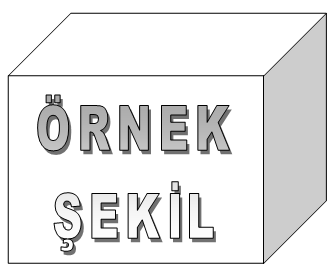 All tables and figures must be horizontally centered on the page.The numbering of the tables and the figures must be such that the first number is the number of the chapter the table/figure is placed under (for appendices, the letter of the appendix), and the second number is the number of order (i.e. Table 1.2, Figure 3.5, Table A.1, Figure B.5). The words “Table” and “Figure” and numbers must be bold.For table numbers and captions, 1 line spacing, 12 pt (before) and 6 pt (after) paragraph spacing must be set. Table captions must be ended with a full stop. A table and its caption must be on the same page. Multiple tables/figures could be placed on one page, however, table/figures spanning more than 4 consecutive pages must be given in appendices rather than the main text body.The first paragraph following a table must have 12 pt (before) and 6 pt (after) paragraph spacing. Titles following a table must have the standard formatting as previously specified. Footnotes for a table must be written with 1 line spacing and a font size 2 pt smaller than the main text body. For figure numbers and captions, 1 line spacing, 6 pt (before) and 12 pt (after) paragraph spacing must be set. Figure captions must be ended with a full stop. A figure and its caption must be on the same page. For figures spanning more than one page, the same number and caption must be written below the continued figure, with the expression ”continued” added in brackets (i.e. Table 1.1 (continued): Metal composition of wastes. Figure 1.1 (continued): Water supply network of ISTANBUL.).Plots, images and musical notes must be numbered and captioned as figures. It is recommended that elements that increase the page thickness and disrupt the binding structure of theses such as  folded pages or additional items embedded on pages are given as appendices.Figure 2.2 Cet exemple est donné sous forme de texte. Ce n'est pas un vrai article. Veuillez ne pas utiliser ces âges pour rédiger des rapports. Si vous écrivez à travers le guide d'orthographe après avoir rédigé votre rapport, n'oubliez pas le sim dans la forme finale de votre travail. Cet exemple est donné sous forme de texte. Ce n'est pas un vrai article. Veuillez ne pas utiliser ces âges pour rédiger des rapports. Si vous écrivez à travers le guide d'orthographe après avoir rédigé votre rapport, n'oubliez pas le sim dans la forme finale de votre travail. Cet exemple est donné sous forme de texte. Ce n'est pas un vrai article. Veuillez ne pas utiliser ces âges pour rédiger des rapports. Si vous écrivez à travers le guide d'orthographe après avoir rédigé votre rapport, n'oubliez pas le sim dans la forme finale de votre travail.Example figure.Cet exemple est donné sous forme de texte. Ce n'est pas un vrai article. Veuillez ne pas utiliser ces âges pour rédiger des rapports. Si vous écrivez à travers le guide d'orthographe après avoir rédigé votre rapport, n'oubliez pas le sim dans la forme finale de votre travail.Landscape-oriented, full-page figureCet exemple est donné sous forme de texte. Ce n'est pas un vrai article. Veuillez ne pas utiliser ces âges pour rédiger des rapports. Si vous écrivez à travers le guide d'orthographe après avoir rédigé votre rapport, n'oubliez pas le sim dans la forme finale de votre travail (Figure 2.3). Cet exemple est donné sous forme de texte. Ce n'est pas un vrai article. Veuillez ne pas utiliser ces âges pour rédiger des rapports. Si vous écrivez à travers le guide d'orthographe après avoir rédigé votre rapport, n'oubliez pas le sim dans la forme finale de votre travail.Cet exemple est donné sous forme de texte. Ce n'est pas un vrai article. Veuillez ne pas utiliser ces âges pour rédiger des rapports. Si vous écrivez à travers le guide d'orthographe après avoir rédigé votre rapport, n'oubliez pas le sim dans la forme finale de votre travail. Cet exemple est donné sous forme de texte. Ce n'est pas un vrai article. Veuillez ne pas utiliser ces âges pour rédiger des rapports. Si vous écrivez à travers le guide d'orthographe après avoir rédigé votre rapport, n'oubliez pas le sim dans la forme finale de votre travail. Cet exemple est donné sous forme de texte. Ce n'est pas un vrai article. Veuillez ne pas utiliser ces âges pour rédiger des rapports. Si vous écrivez à travers le guide d'orthographe après avoir rédigé votre rapport, n'oubliez pas le sim dans la forme finale de votre travail. Landscape-oriented, full-page figure.Cet exemple est donné sous forme de texte. Ce n'est pas un vrai article. Veuillez ne pas utiliser ces âges pour rédiger des rapports. Si vous écrivez à travers le guide d'orthographe après avoir rédigé votre rapport, n'oubliez pas le sim dans la forme finale de votre travail. Cet exemple est donné sous forme de texte. Ce n'est pas un vrai article. Veuillez ne pas utiliser ces âges pour rédiger des rapports. Si vous écrivez à travers le guide d'orthographe après avoir rédigé votre rapport, n'oubliez pas le sim dans la forme finale de votre travail. Cet exemple est donné sous forme de texte. Ce n'est pas un vrai article. Veuillez ne pas utiliser ces âges pour rédiger des rapports. Si vous écrivez à travers le guide d'orthographe après avoir rédigé votre rapport, n'oubliez pas le sim dans la forme finale de votre travail.Table Citations and Table ExampleCet exemple est donné sous forme de texte. Ce n'est pas un vrai article. Veuillez ne pas utiliser ces âges pour rédiger des rapports. Si vous écrivez à travers le guide d'orthographe après avoir rédigé votre rapport, n'oubliez pas le sim dans la forme finale de votre travail.As seen in Table 2.1 Cet exemple est donné sous forme de texte. Ce n'est pas un vrai article. Veuillez ne pas utiliser ces âges pour rédiger des rapports. Si vous écrivez à travers le guide d'orthographe après avoir rédigé votre rapport, n'oubliez pas le sim dans la forme finale de votre travail.Table with single row and centered columns.Cet exemple est donné sous forme de texte. Ce n'est pas un vrai article. Veuillez ne pas utiliser ces âges pour rédiger des rapports. Si vous écrivez à travers le guide d'orthographe après avoir rédigé votre rapport, n'oubliez pas le sim dans la forme finale de votre travail. Cet exemple est donné sous forme de texte. Ce n'est pas un vrai article. Veuillez ne pas utiliser ces âges pour rédiger des rapports. Si vous écrivez à travers le guide d'orthographe après avoir rédigé votre rapport, n'oubliez pas le sim dans la forme finale de votre travail. Cet exemple est donné sous forme de texte. Ce n'est pas un vrai article. Veuillez ne pas utiliser ces âges pour rédiger des rapports. Si vous écrivez à travers le guide d'orthographe après avoir rédigé votre rapport, n'oubliez pas le sim dans la forme finale de votre travail Cet exemple est donné sous forme de texte. Ce n'est pas un vrai article. Veuillez ne pas utiliser ces âges pour rédiger des rapports. Si vous écrivez à travers le guide d'orthographe après avoir rédigé votre rapport, n'oubliez pas le sim dans la forme finale de votre travail. Table captions must be ended with a full stop.Cet exemple est donné sous forme de texte. Ce n'est pas un vrai article. Veuillez ne pas utiliser ces âges pour rédiger des rapports. Si vous écrivez à travers le guide d'orthographe après avoir rédigé votre rapport, n'oubliez pas le sim dans la forme finale de votre travail. Cet exemple est donné sous forme de texte. Ce n'est pas un vrai article. Veuillez ne pas utiliser ces âges pour rédiger des rapports. Si vous écrivez à travers le guide d'orthographe après avoir rédigé votre rapport, n'oubliez pas le sim dans la forme finale de votre travail. Cet exemple est donné sous forme de texte. Ce n'est pas un vrai article. Veuillez ne pas utiliser ces âges pour rédiger des rapports. Si vous écrivez à travers le guide d'orthographe après avoir rédigé votre rapport, n'oubliez pas le sim dans la forme finale de votre travail. Landscape-oriented, full-page tableCet exemple est donné sous forme de texte. Ce n'est pas un vrai article. Veuillez ne pas utiliser ces âges pour rédiger des rapports. Si vous écrivez à travers le guide d'orthographe après avoir rédigé votre rapport, n'oubliez pas le sim dans la forme finale de votre travail. Cet exemple est donné sous forme de texte. Ce n'est pas un vrai article. Veuillez ne pas utiliser ces âges pour rédiger des rapports. Si vous écrivez à travers le guide d'orthographe après avoir rédigé votre rapport, n'oubliez pas le sim dans la forme finale de votre travail.Captioning in landscape-oriented pages: the most important aspect is to align the lines horizontally. Captioning in landscape-oriented pages: the most important aspect is to align the lines horizontally. MAIN TEXT BODYBody TextsCet exemple est donné sous forme de texte. Ce n'est pas un vrai article. Veuillez ne pas utiliser ces âges pour rédiger des rapports. Si vous écrivez à travers le guide d'orthographe après avoir rédigé votre rapport, n'oubliez pas le sim dans la forme finale de votre travail.Cet exemple est donné sous forme de texte. Ce n'est pas un vrai article. Veuillez ne pas utiliser ces âges pour rédiger des rapports. Si vous écrivez à travers le guide d'orthographe après avoir rédigé votre rapport, n'oubliez pas le sim dans la forme finale de votre travail. Cet exemple est donné sous forme de texte. Ce n'est pas un vrai article. Veuillez ne pas utiliser ces âges pour rédiger des rapports. Si vous écrivez à travers le guide d'orthographe après avoir rédigé votre rapport, n'oubliez pas le sim dans la forme finale de votre travail.Page MarginsCet exemple est donné sous forme de texte. Ce n'est pas un vrai article. Veuillez ne pas utiliser ces âges pour rédiger des rapports. Si vous écrivez à travers le guide d'orthographe après avoir rédigé votre rapport, n'oubliez pas le sim dans la forme finale de votre travail (Figure 3.1).Neuron cell, adapted from (Çetin, 2003).Cet exemple est donné sous forme de texte. Ce n'est pas un vrai article. Veuillez ne pas utiliser ces âges pour rédiger des rapports. Si vous écrivez à travers le guide d'orthographe après avoir rédigé votre rapport, n'oubliez pas le sim dans la forme finale de votre travail.Cet exemple est donné sous forme de texte. Ce n'est pas un vrai article. Veuillez ne pas utiliser ces âges pour rédiger des rapports. Si vous écrivez à travers le guide d'orthographe après avoir rédigé votre rapport, n'oubliez pas le sim dans la forme finale de votre travail.Cet exemple est donné sous forme de texte. Ce n'est pas un vrai article. Veuillez ne pas utiliser ces âges pour rédiger des rapports. Si vous écrivez à travers le guide d'orthographe après avoir rédigé votre rapport, n'oubliez pas le sim dans la forme finale de votre travail.EquationsCet exemple est donné sous forme de texte. Ce n'est pas un vrai article. Veuillez ne pas utiliser ces âges pour rédiger des rapports. Si vous écrivez à travers le guide d'orthographe après avoir rédigé votre rapport, n'oubliez pas le sim dans la forme finale de votre travail equation (3.1).Each parameter is described. As seen in equation 3.1, or in 3.1. Cet exemple est donné sous forme de texte. Ce n'est pas un vrai article. Veuillez ne pas utiliser ces âges pour rédiger des rapports. Si vous écrivez à travers le guide d'orthographe après avoir rédigé votre rapport, n'oubliez pas le sim dans la forme finale de votre travail.Process based model: SWATCet exemple est donné sous forme de texte. Ce n'est pas un vrai article. Veuillez ne pas utiliser ces âges pour rédiger des rapports. Si vous écrivez à travers le guide d'orthographe après avoir rédigé votre rapport, n'oubliez pas le sim dans la forme finale de votre travail. Cet exemple est donné sous forme de texte. Ce n'est pas un vrai article. Veuillez ne pas utiliser ces âges pour rédiger des rapports. Si vous écrivez à travers le guide d'orthographe après avoir rédigé votre rapport, n'oubliez pas le sim dans la forme finale de votre travail.For multi-line figure captions, it is important that all the lines of the caption are aligned.Cet exemple est donné sous forme de texte. Ce n'est pas un vrai article. Veuillez ne pas utiliser ces âges pour rédiger des rapports. Si vous écrivez à travers le guide d'orthographe après avoir rédigé votre rapport, n'oubliez pas le sim dans la forme finale de votre travail.Multi variable analysisCet exemple est donné sous forme de texte. Ce n'est pas un vrai article. Veuillez ne pas utiliser ces âges pour rédiger des rapports. Si vous écrivez à travers le guide d'orthographe après avoir rédigé votre rapport, n'oubliez pas le sim dans la forme finale de votre travail. Cet exemple est donné sous forme de texte. Ce n'est pas un vrai article. Veuillez ne pas utiliser ces âges pour rédiger des rapports. Si vous écrivez à travers le guide d'orthographe après avoir rédigé votre rapport, n'oubliez pas le sim dans la forme finale de votre travail. Cet exemple est donné sous forme de texte. Ce n'est pas un vrai article. Veuillez ne pas utiliser ces âges pour rédiger des rapports. Si vous écrivez à travers le guide d'orthographe après avoir rédigé votre rapport, n'oubliez pas le sim dans la forme finale de votre travail.Figure captions must be ended with a full stop.Cet exemple est donné sous forme de texte. Ce n'est pas un vrai article. Veuillez ne pas utiliser ces âges pour rédiger des rapports. Si vous écrivez à travers le guide d'orthographe après avoir rédigé votre rapport, n'oubliez pas le sim dans la forme finale de votre travail.Practical ApplicationsCet exemple est donné sous forme de texte. Ce n'est pas un vrai article. Veuillez ne pas utiliser ces âges pour rédiger des rapports. Si vous écrivez à travers le guide d'orthographe après avoir rédigé votre rapport, n'oubliez pas le sim dans la forme finale de votre travail.Cet exemple est donné sous forme de texte. Ce n'est pas un vrai article. Veuillez ne pas utiliser ces âges pour rédiger des rapports. Si vous écrivez à travers le guide d'orthographe après avoir rédigé votre rapport, n'oubliez pas le sim dans la forme finale de votre travail.Cet exemple est donné sous forme de texte. Ce n'est pas un vrai article. Veuillez ne pas utiliser ces âges pour rédiger des rapports. Si vous écrivez à travers le guide d'orthographe après avoir rédigé votre rapport, n'oubliez pas le sim dans la forme finale de votre travail.Application DataCet exemple est donné sous forme de texte. Ce n'est pas un vrai article. Veuillez ne pas utiliser ces âges pour rédiger des rapports. Si vous écrivez à travers le guide d'orthographe après avoir rédigé votre rapport, n'oubliez pas le sim dans la forme finale de votre travail (Nelson, 1988).Cet exemple est donné sous forme de texte. Ce n'est pas un vrai article. Veuillez ne pas utiliser ces âges pour rédiger des rapports. Si vous écrivez à travers le guide d'orthographe après avoir rédigé votre rapport, n'oubliez pas le sim dans la forme finale de votre travail. Cet exemple est donné sous forme de texte. Ce n'est pas un vrai article. Veuillez ne pas utiliser ces âges pour rédiger des rapports. Si vous écrivez à travers le guide d'orthographe après avoir rédigé votre rapport, n'oubliez pas le sim dans la forme finale de votre travail. Cet exemple est donné sous forme de texte. Ce n'est pas un vrai article. Veuillez ne pas utiliser ces âges pour rédiger des rapports. Si vous écrivez à travers le guide d'orthographe après avoir rédigé votre rapport, n'oubliez pas le sim dans la forme finale de votre travail.REFERENCES, QUOTINGS AND FOOTNOTESIn this section, information will be given about how citations, quotings and footnotes should be.Citing (indication of references in main text body)Citing according to surname of authorReferences are cited with the surname of author and year. In the references section, the references are listed alphabetically according to the surname of the author.Citing of a reference at the beginning of or within a sentence must be as Boran (2003), whereas a citation at the end of a sentence must be as (Boran, 2003). The full-stop is placed directly after the citation. A reference with two authors must be cited as Yılmaz and Johnson (2004) at the beginning of or within a sentence, or as (Yılmaz and Johnson, 2004) at the end of a sentence. A reference with more than two authors must be cited as Yılmaz et al. (2004) at the beginning of or within a sentence, or as (Yılmaz et al, 2004) at the end of a sentence. Different publications of an author published in the same year must be cited as Feray (2005a), Feray (2005b). While citing a part of a publication; the number of the page the cited material (chapter, table, figure, or equation) is on must be indicated. While citing, the expression “page” must be abbreviated, but “chapter” must not. For example; (Centers for Disease Control and Prevention, 2005, p. 10), (Shimamura, 1989, Chapter 3). Citing multiple publications in one pair of brackets; (Berndt, 2002; Harlow, 1983) Citing personal communication in main text body; (V.–G. Nguyen, personal communication, September 28, 1998), (J. Smith, personal communication, August 15, 2009).In the references section, reference tags must be listed according to the surname of author. For citing of secondary references (In case the reference cites another reference), the secondary reference must be cited in brackets.  In the references section, the reference tag is organized according to the secondary reference, the original reference must not be used as a tag. For example; In his e-mails, Smith argued that asynchronous line dancing would be the next Internet meme (as cited in Jones, 2010).QuotingGenerally, quoting is done by remaining faithful to the original text in terms of words, spelling and punctuation. In case there is a mistake, the correct version is written in square brackets in the quoted text.Short quotations (not longer than 40 words) must be given in quotation marks. Following the text quoted, the reference must be written and a full-stop must be placed afterwards.  Quotations longer than 40 words must not be shown in quotation  marks. Instead, they must be indented 1 tab space (1.27 cm) from the left side of the page. The font size for long quotations indented from the left must be 2 pt smaller than the font size used in main text body. However, it is not advised to quote very long texts and to quote very frequently. Unlike short quotations, references of long quotations must be placed after the full stop. (i.e., .(p.196))Example for a quotation at the beginning of a sentence;According to Jones (1998), "Students often had difficulty using APA style,  especially when it was their first time" (p. 199).Example for a quotation in the middle of a sentence;Interpreting these results, Robbins et al. (2003) suggested that the “therapists in dropout cases may have inadvertently validated parental negativity about the adolescent without adequately responding to the adolescent’s needs or concerns” (p. 541) contributing to an overall climate of negativity.Example for a quotation at the end of a sentence;Confusing this issue is the overlapping nature of roles in palliative care, whereby “medical needs are met by those in the medical disciplines; nonmedical needs may be addressed by anyone on the team” (Csikai & Chaitin, 2006, p. 112). Detailed information on quoting could be found on websites of Graduate Schools and associated links. FootnotesFootnotes could be used in theses to add content-expanding, content-enhancing, or additional information. Footnote numbers must be placed directly after a quotation. In case the quotation is a paragraph, the footnote numbers must be placed directly after the last word of the paragraph (as superscript). In case the quotation is a concept or a noun, footnote numbers must be placed directly after that concept or noun (as superscript). Footnote numbers in the main text body must be indicated as subscript, as shown. A punctuation mark must not be placed after the number.Footnotes must be written with a font size 2 pt smaller than the main text body font size. 1 space must be set between footnote line and footnote number, 1/2 space must be set between footnote number and the first line of the footnote. Footnotes must be separated from the main text body with a thin horizontal line. Second Level Title: First Letters CapitalCet exemple est donné sous forme de texte. Ce n'est pas un vrai article. Veuillez ne pas utiliser ces âges pour rédiger des rapports. Si vous écrivez à travers le guide d'orthographe après avoir rédigé votre rapport, n'oubliez pas le sim dans la forme finale de votre travail. Third level title: Only first letter capitalCet exemple est donné sous forme de texte. Ce n'est pas un vrai article. Veuillez ne pas utiliser ces âges pour rédiger des rapports. Si vous écrivez à travers le guide d'orthographe après avoir rédigé votre rapport, n'oubliez pas le sim dans la forme finale de votre travail. Fourth level title: Only first letter capitalCet exemple est donné sous forme de texte. Ce n'est pas un vrai article. Veuillez ne pas utiliser ces âges pour rédiger des rapports. Si vous écrivez à travers le guide d'orthographe après avoir rédigé votre rapport, n'oubliez pas le sim dans la forme finale de votre travail.Fifth level title: Only first letter capitalCet exemple est donné sous forme de texte. Ce n'est pas un vrai article. Veuillez ne pas utiliser ces âges pour rédiger des rapports. Si vous écrivez à travers le guide d'orthographe après avoir rédigé votre rapport, n'oubliez pas le sim dans la forme finale de votre travail.Example figure.This indicates that the ANN is accurate at base flow and flow height values lower then 3 m. Example table.Cet exemple est donné sous forme de texte. Ce n'est pas un vrai article. Veuillez ne pas utiliser ces âges pour rédiger des rapports. Si vous écrivez à travers le guide d'orthographe après avoir rédigé votre rapport, n'oubliez pas le sim dans la forme finale de votre travail.Cet exemple est donné sous forme de texte. Ce n'est pas un vrai article. Veuillez ne pas utiliser ces âges pour rédiger des rapports. Si vous écrivez à travers le guide d'orthographe après avoir rédigé votre rapport, n'oubliez pas le sim dans la forme finale de votre travail.Cet exemple est donné sous forme de texte. Ce n'est pas un vrai article. Veuillez ne pas utiliser ces âges pour rédiger des rapports. Si vous écrivez à travers le guide d'orthographe après avoir rédigé votre rapport, n'oubliez pas le sim dans la forme finale de votre travail.(IF NECESSARY) CHAPTER 5Cet exemple est donné sous forme de texte. Ce n'est pas un vrai article. Veuillez ne pas utiliser ces âges pour rédiger des rapports. Si vous écrivez à travers le guide d'orthographe après avoir rédigé votre rapport, n'oubliez pas le sim dans la forme finale de votre travail.Cet exemple est donné sous forme de texte. Ce n'est pas un vrai article. Veuillez ne pas utiliser ces âges pour rédiger des rapports. Si vous écrivez à travers le guide d'orthographe après avoir rédigé votre rapport, n'oubliez pas le sim dans la forme finale de votre travail.Practical Application of This StudyCet exemple est donné sous forme de texte. Ce n'est pas un vrai article. Veuillez ne pas utiliser ces âges pour rédiger des rapports. Si vous écrivez à travers le guide d'orthographe après avoir rédigé votre rapport, n'oubliez pas le sim dans la forme finale de votre travail. Second Level Title: First Letters CapitalCet exemple est donné sous forme de texte. Ce n'est pas un vrai article. Veuillez ne pas utiliser ces âges pour rédiger des rapports. Si vous écrivez à travers le guide d'orthographe après avoir rédigé votre rapport, n'oubliez pas le sim dans la forme finale de votre travail. Third level title: Only first letter capitalCet exemple est donné sous forme de texte. Ce n'est pas un vrai article. Veuillez ne pas utiliser ces âges pour rédiger des rapports. Si vous écrivez à travers le guide d'orthographe après avoir rédigé votre rapport, n'oubliez pas le sim dans la forme finale de votre travail.Fourth level title: Only first letter capitalCet exemple est donné sous forme de texte. Ce n'est pas un vrai article. Veuillez ne pas utiliser ces âges pour rédiger des rapports. Si vous écrivez à travers le guide d'orthographe après avoir rédigé votre rapport, n'oubliez pas le sim dans la forme finale de votre travail. Fifth level title: Only first letter capitalCet exemple est donné sous forme de texte. Ce n'est pas un vrai article. Veuillez ne pas utiliser ces âges pour rédiger des rapports. Si vous écrivez à travers le guide d'orthographe après avoir rédigé votre rapport, n'oubliez pas le sim dans la forme finale de votre travail.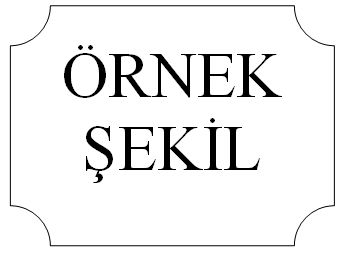 Example figure in chapter 5.This indicates that the ANN is accurate at base flow and flow height values lower then 3 m. Example table in chapter 5.Cet exemple est donné sous forme de texte. Ce n'est pas un vrai article. Veuillez ne pas utiliser ces âges pour rédiger des rapports. Si vous écrivez à travers le guide d'orthographe après avoir rédigé votre rapport, n'oubliez pas le sim dans la forme finale de votre travail.Cet exemple est donné sous forme de texte. Ce n'est pas un vrai article. Veuillez ne pas utiliser ces âges pour rédiger des rapports. Si vous écrivez à travers le guide d'orthographe après avoir rédigé votre rapport, n'oubliez pas le sim dans la forme finale de votre travail.Cet exemple est donné sous forme de texte. Ce n'est pas un vrai article. Veuillez ne pas utiliser ces âges pour rédiger des rapports. Si vous écrivez à travers le guide d'orthographe après avoir rédigé votre rapport, n'oubliez pas le sim dans la forme finale de votre travail.CONCLUSIONS AND RECOMMENDATIONS Cet exemple est donné sous forme de texte. Ce n'est pas un vrai article. Veuillez ne pas utiliser ces âges pour rédiger des rapports. Si vous écrivez à travers le guide d'orthographe après avoir rédigé votre rapport, n'oubliez pas le sim dans la forme finale de votre travail.Cet exemple est donné sous forme de texte. Ce n'est pas un vrai article. Veuillez ne pas utiliser ces âges pour rédiger des rapports. Si vous écrivez à travers le guide d'orthographe après avoir rédigé votre rapport, n'oubliez pas le sim dans la forme finale de votre travail.Cet exemple est donné sous forme de texte. Ce n'est pas un vrai article. Veuillez ne pas utiliser ces âges pour rédiger des rapports. Si vous écrivez à travers le guide d'orthographe après avoir rédigé votre rapport, n'oubliez pas le sim dans la forme finale de votre travail.Practical Application of This StudyCet exemple est donné sous forme de texte. Ce n'est pas un vrai article. Veuillez ne pas utiliser ces âges pour rédiger des rapports. Si vous écrivez à travers le guide d'orthographe après avoir rédigé votre rapport, n'oubliez pas le sim dans la forme finale de votre travail.Cet exemple est donné sous forme de texte. Ce n'est pas un vrai article. Veuillez ne pas utiliser ces âges pour rédiger des rapports. Si vous écrivez à travers le guide d'orthographe après avoir rédigé votre rapport, n'oubliez pas le sim dans la forme finale de votre travail.Second Level Title: First Letters CapitalCet exemple est donné sous forme de texte. Ce n'est pas un vrai article. Veuillez ne pas utiliser ces âges pour rédiger des rapports. Si vous écrivez à travers le guide d'orthographe après avoir rédigé votre rapport, n'oubliez pas le sim dans la forme finale de votre travail.Cet exemple est donné sous forme de texte. Ce n'est pas un vrai article. Veuillez ne pas utiliser ces âges pour rédiger des rapports. Si vous écrivez à travers le guide d'orthographe après avoir rédigé votre rapport, n'oubliez pas le sim dans la forme finale de votre travail.Third level title: Only first letter capitalCet exemple est donné sous forme de texte. Ce n'est pas un vrai article. Veuillez ne pas utiliser ces âges pour rédiger des rapports. Si vous écrivez à travers le guide d'orthographe après avoir rédigé votre rapport, n'oubliez pas le sim dans la forme finale de votre travail.Cet exemple est donné sous forme de texte. Ce n'est pas un vrai article. Veuillez ne pas utiliser ces âges pour rédiger des rapports. Si vous écrivez à travers le guide d'orthographe après avoir rédigé votre rapport, n'oubliez pas le sim dans la forme finale de votre travail.Fourth level title: Only first letter capitalCet exemple est donné sous forme de texte. Ce n'est pas un vrai article. Veuillez ne pas utiliser ces âges pour rédiger des rapports. Si vous écrivez à travers le guide d'orthographe après avoir rédigé votre rapport, n'oubliez pas le sim dans la forme finale de votre travail.Cet exemple est donné sous forme de texte. Ce n'est pas un vrai article. Veuillez ne pas utiliser ces âges pour rédiger des rapports. Si vous écrivez à travers le guide d'orthographe après avoir rédigé votre rapport, n'oubliez pas le sim dans la forme finale de votre travail.Example figure in chapter 6.This indicates that the ANN is accurate at base flow and flow height values lower then 3 m. Example table in chapter 6.Cet exemple est donné sous forme de texte. Ce n'est pas un vrai article. Veuillez ne pas utiliser ces âges pour rédiger des rapports. Si vous écrivez à travers le guide d'orthographe après avoir rédigé votre rapport, n'oubliez pas le sim dans la forme finale de votre travail.Cet exemple est donné sous forme de texte. Ce n'est pas un vrai article. Veuillez ne pas utiliser ces âges pour rédiger des rapports. Si vous écrivez à travers le guide d'orthographe après avoir rédigé votre rapport, n'oubliez pas le sim dans la forme finale de votre travail.Cet exemple est donné sous forme de texte. Ce n'est pas un vrai article. Veuillez ne pas utiliser ces âges pour rédiger des rapports. Si vous écrivez à travers le guide d'orthographe après avoir rédigé votre rapport, n'oubliez pas le sim dans la forme finale de votre travail.REFERENCESAbrahart, R. J., and See, L. (1998). Neural Network vs. ARMA Modelling: Constructing Benchmark Case Studies of River Flow Prediction. In GeoComputation ’98. Proceedings of the Third International Conference on GeoComputation, University of Bristol, United Kingdom, 17–19 September (CD-ROM).Abrahart, R. J., and See, L. (2000). Comparing neural network and autoregressive moving average techniques for the provision of continuous river flow forecasts in two contrasting catchments, Hydrolog. Process., 14, 2157–2172.Acar, M. H. and Yılmaz, P. (1997). Effect of tetramethylthiuramdisulfide on the cationic poymerization of cylohexeneoxide, The 2nd International Conferences on Advanced Polymers via Macromolecular Engineering, Orlando, Florida, USA, April 19-23.Altan, N. (2003). Bilgisayar Terimleri Ansiklopedik Sözlüğü (3. bs.). Ankara: Sistem Yayıncılık.Araz, T. (1992). Atölye tipi üretim için benzetim amaçlı uzman sistem. (Doktora tezi). ISTANBUL Teknik Üniversitesi, Fen Bilimleri Enstitüsü, ISTANBUL.Armstrong, D.B., Fogarty, G.J., & Dingsdag, D. (2007). Scales measuring
characteristics of small business information systems. Proceedings of Research, relevance and rigour: coming of age: 18th Australasian Conference on Information Systems. Toowoomba, Australia: University of Southern Queensland.ASTM standards on geosynthetics. (2000). West Conshohocken, Penn: ASTM.ASTM (2012). Standard Practice for Sampling of Geosynthetics and Rolled Erosion Control Products(RECPs) for Testing (ASTM D4354-12). Retrieved from http://enterprise.astm.org/filtrexx40.cgi?+REDLINE_PAGES/D4354.htmBeethoven, L. v. (1812). Symphony, No. 7 in A, Opus 92. New York: Dover. (1998)Bilim (t.y.). Vikipedi. Erişim: 05 Şubat, 2013, http://tr.wikipedia.org/wiki/BilimBilim etiği ve bilimde sahtekarlık. (t.y.). Erişim: 04 Nisan 2006, http://www.aek.yildiz.edu.tr/bilim.htmBox, G. E. P. & Jenkins, J. M. (1976). Time Series Analysis: Forecasting and Control. San Francisco, CA.: Holden-Day.Burger, J., Gochfeld, M., Jeitner, C., Burke, S., Stamm, T., Snigaroff, R., ..... Weston, J. (2007). Mercury levels and potential risk from subsistence foods from the Aleutians. Science of The Total Environment, 384, 93-105. doi:10.10162007.05.004.Burke, F. ve Uğurtaş, G. (1974). Trakya havzasının sismik incelemesi (Rapor No. 2047).  Ankara : TPAO Kurumsal Raporu. Burçak, P., Rengin, R., Ceylan, L. A., ve Salas, J. D. (1993). Türkiye’de kıyı bölgelerinde uzaktan algılama uygulamaları. Yazılım Dergisi, 144 (4-5), 193-211.Chester, R. (2002). Materials Selection and Engineering. In A.A. Baker, L.R.F. Rose, R. Jones (Eds.), Advances in the Bonded Composite Repair of Metallic Aircraft Structure (Vol. 1, pp.19-40). Retrieved from http://www.sciencedirect.com/science/article/pii/B9780080426990500048Chester, R. (2002). Materials Selection and Engineering. In A.A. Baker, L.R.F. Rose, R. Jones (Eds.), Advances in the Bonded Composite Repair of Metallic Aircraft Structure (2nd ed., Vol. 1, pp.19-40) . New York : Wiley. Columbia University, Teachers College, Institute for Learning Technologies. (2000). Smart cities: New York: Electronic education for the new millennium [PowerPoint slides]. Retrieved fromhttp://www.ilt.columbia.edu/publications/index.htmlComprehensive Meta-Analysis (Version 2) [Computer software]. Englewood, NJ : Biostat.Deliorman, E. L. ve Duru, O. (1991). Örgütsel davranış ve yönetim psikolojisi. İçinde R. Yılmaz (Editör), Kamu ve İnsan Kaynakları Sempozyumu, 38, (s.237-288). ISTANBUL : Akademi Yayınları.Devlet Planlama Teşkilatı. (2004). Devlet Yardımlarını Değerlendirme Özel İhtisas                        Komisyonu Raporu (Rapor No: DPT: 2681). Ankara: Devlet Planlama                        Teşkilatı.Dvoretsky, D. P. (n.d.). History: Pavlov Institute of Physiology of the Russian Academy of Sciences. Retrieved January 27, 2007, from http://www.infran.ru/history_eng.htmErkin, U. C. (1995). Altı Prelüd [V. Erman]. Ulvi Cemal Erkin: Complete works for piano solo [CD]. Avusturya: Hungaroton Classic. (1994)Friedlander, M. L., Escudero, V., & Heatherington, L. (2002). E-SOFTA: System for Observing Family Therapy Alliances [Software and training videos]. Unpublished instrument. Retrieved May 5, 2005. Available from http://www.softa-soatif.com/Graham, G. (2005). Behaviorism. In E. N. Zalta (Ed.), The Stanford encyclopedia of philosophy. Retrieved January 28, 2007, from http://plato.stanford.eduHarper, E. B. (2007). The role of terrestrial habitat in the population dynamics and conservation of pond-breeding amphibians (Doctoral dissertation). Retrieved from  http://edt.missouri.edu/Harper, E. B. (2007). The role of terrestrial habitat in the population dynamics and conservation of pond-breeding amphibians (Master’s thesis). Available from ProQuest Dissertations and Theses database (UMI No. 1434728).Hartog, D., ve Pieter, J. (1949). Mekanik titreşimler (S. Palavan ve Z.Demirgüç, Çev.). ISTANBUL : ISTANBUL Teknik Üniversitesi.Hazar, Ç.M. (2012). Kurumsal iletişimin örgütsel bağlılığa etkisi (Doktora tezi). Marmara Üniversitesi, Sosyal Bilimler Enstitüsü, ISTANBUL.Heuristic. (n.d.). In Merriam-Webster’s online dictionary. Retrieved October 20, 2005, from http://www.m-w.com/dictionary/Hızlan, D. (2013,  5 Şubat). Radyo günleri artık internette. Hürriyet Gazetesi. Erişim adresi http://www.hurriyet.com.tr/yazarlar/22523841.aspHilts, P. J. (1999, February 16). In forecasting their emotions, most people flunk out. The New York Times. Retrieved from http://www.nytimes.comİlköğretim ve Eğitim Kanunu. (1961). T. C. Resmi Gazete, 10705, 12 Ocak 1961.LePichon, X. (1997). Kişisel görüşme. 15 Mayıs, ISTANBUL.Leroux, G. (2008). The phantom of the opera. Retrieved from http://books.google.com/books (Original work published 1911)Mynne, B. M. (2003). U.S. Patent No. 6,606,963. Washington, DC: U.S. Patent and  Trademark  Office.Oldani, M. D. (2010). European Patent No. EP 2178546 (A1). Retrieved from Scopus.Moore, C. (1991). Mass Spectrometry. In Encyclopedia of chemical technology (4th ed.) (Vol 15, pp. 1071-1094). New York, NY: Wiley.Neurology. (1982). In Webster’s new world dictionary of the American language (2nd ed.). New York: Simon and Schuster.New child vaccine gets funding boost. (2001). Retrieved March 21, 2001, from http://news.ninemsn.com.au/health/story_13178.aspSimpson, B. (Producer) & Johnson, T. (Director). (2004). The corporation [DVD]. Canada: Big Picture Media Corporation.Spielberg, S. (Producer) & Spielberg, S. (Director). (1993). Schindler’s list [Motion picture]. California : Universal Picture.Kempster, A. (1998). Recent Developments in Chemical Vapour Deposition. WebSitenin Adı. Retrieved March 11, 2004, from http://....... O’Keefe, E. (t.y.). Egoism & the crisis in Western values. Retrieved January 7, 2013 from http://www.Star trek planet classifications. (n.d.). Wikipedia. Retrieved October 14, 2010, from http://en.wikipedia.org........Şengör, haritalarını bağışladı. (2013, 23 Ekim). Cumhuriyet, s.20.Url-1 <http://www.mohid.com>, erişim tarihi 29.06.2012.Url-2 <http://www.elet.polimi.it/>, erişim tarihi 10.01.2013.Url-3 <http://www.mohid.com>, date retrieved 29.06.2006.3458 Sayılı Mühendislik ve Mimarlık Hakkında Kanun. (1938). T. C. Resmi Gazete, 3945, 28 Haziran 1938.[1] Abrahart, R. J. ve See, L. (1998). Neural Network vs. ARMA Modelling: Constructing Benchmark Case Studies of River Flow Prediction. In GeoComputation ’98. Proceedings of the Third International Conference on GeoComputation, University of Bristol, United Kingdom, 17–19 Eylül (CD-ROM).[2] Abrahart, R. J. ve See, L. (2000). Comparing neural network and autoregressive moving average techniques for the provision of continuous river flow forecasts in two contrasting catchments, Hydrolog. Process., 14, 2157–2172.[3] Url-3 <http://www.mohid.com>, date retrieved 29.06.2006.[4] Spielberg, S. (Producer) & Spielberg, S. (Director). (1993). Schindler’s list [Motion picture]. California: Universal Picture. APPENDICESAPPENDIX A: MapsAPPENDIX A Regional maps: (a)Rain. (b)Flow. (c)Evapotranspiration …Example table in appendix.CURRICULUM VITAEName Surname	:	 Place and Date of Birth	: 	E-Mail	: EDUCATION	:		B.Sc.			: Graduation year, University, Faculty, Department	PROFESSIONAL EXPERIENCE AND REWARDS: 1950-1956 ISTANBUL Technical University at the Central Laboratory of Theoretical Physics.1953 Nobel Prize for Physics1956 Completed Doctorate at ISTANBUL Technical UniversityPUBLICATIONS, PRESENTATIONS AND PATENTS:Ganapuram S., Hamidov A., Demirel, M. C., Bozkurt E., Kındap U., and Newton A. 2007: Erasmus Mundus Scholar's Perspective On Water And Coastal Management Education In Europe. International Congress - River Basin Management, March 22-24, 2007 Antalya, Turkey. (Presentation Instance)Satoğlu, Ş.I., Durmuşoğlu, M. B., Ertay, T. A. 2010. A Mathematical Model And A Heuristic Approach For Design Of The Hybrid Manufacturing Systems To Facilitate One-Piece Flow, International Journal of Production Research, 48(17), 5195-5220.  (Article Instance)Chen, Z. 2013. Intelligent Digital Teaching And Learning All-In-One Machine, Has Projection Mechanism Whose Front End Is Connected With Supporting Arm, And Base Shell Provided With Panoramic Camera That Is Connected With Projector. Patent numarası: CN203102627-U  (Patent Instance)OTHER PUBLICATIONS, PRESENTATIONS AND PATENTS:December 2014Name SURNAME(Any Profession)Column AColumn BColumn CColumn DRow ARow ARow ARow ARow BRow BRow BRow BRow CRow CRow CRow CColumn AColumn BColumn CColumn DRow ARow ARow ARow ARow BRow BRow BRow BRow CRow CRow CRow CParametreColumn 2Column 3Column 4Column 4Column 4Column 5Column 5ParametreColumn 2Column 3Sub-columnSub-columnSub-columnSub-columnSub-columnRow 1-7.6804427.69863480.000.000.001212Row 2140-0.500.000.0000Row 337.17435737.161926970.000.000.00024Row 4140-0.500.000.0000Row 537.17435737.161926970.000.000.00024Row 6140-0.500.000.0000Row 737.17435737.161926970.000.000.00024Row 8140-0.500.000.0000Row 937.17435737.161926970.000.000.00024Row 10140-0.500.000.0000Row 1137.17435737.161926970.000.000.00024Row 12140-0.500.000.0000Row 1337.17435737.161926970.000.000.00024Row 14140-0.500.000.0000Row 1537.17435737.161926970.000.000.00024ParametreColumn 2Column 3Column 4Column 4Column 4Column 5Column 5ParametreColumn 2Column 3Sub-columnSub-columnSub-columnSub-columnSub-columnRow 16-7.6804427.69863480.000.000.001212Row 17140-0.500.000.0000Row 1837.17435737.161926970.000.000.00024Row 19140-0.500.000.0000Row 2037.17435737.161926970.000.000.00024Row 21140-0.500.000.0000Row 2237.17435737.161926970.000.000.00024Row 23140-0.500.000.0000(3.1)(3.2)Column AColumn BColumn CColumn DRow ARow ARow ARow ARow BRow BRow BRow BRow CRow CRow CRow CColumn AColumn BColumn CColumn DRow ARow ARow ARow ARow BRow BRow BRow BRow CRow CRow CRow CColumn AColumn BColumn CColumn DRow ARow ARow ARow ARow BRow BRow BRow BRow CRow CRow CRow C(a)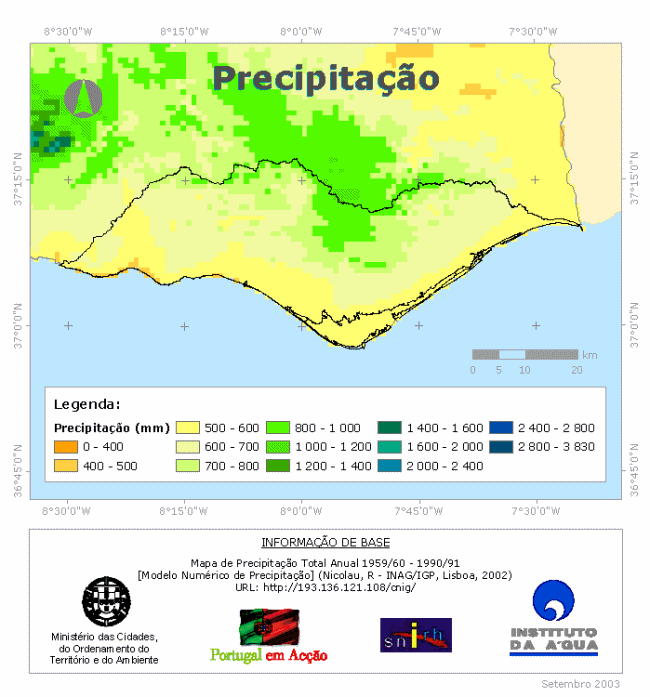 (b)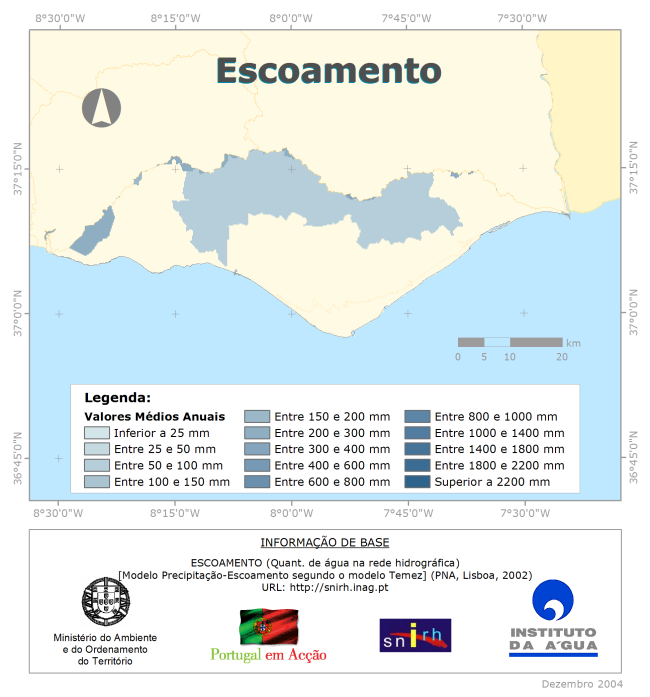 (c)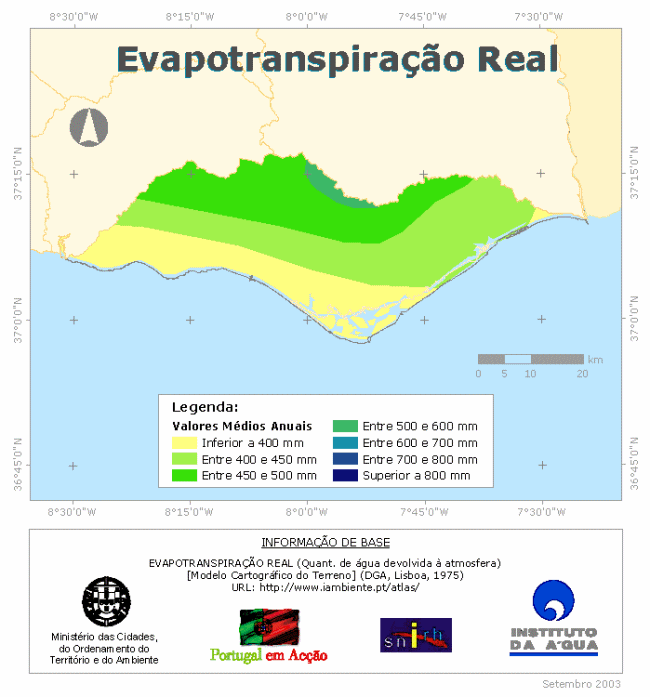 (d)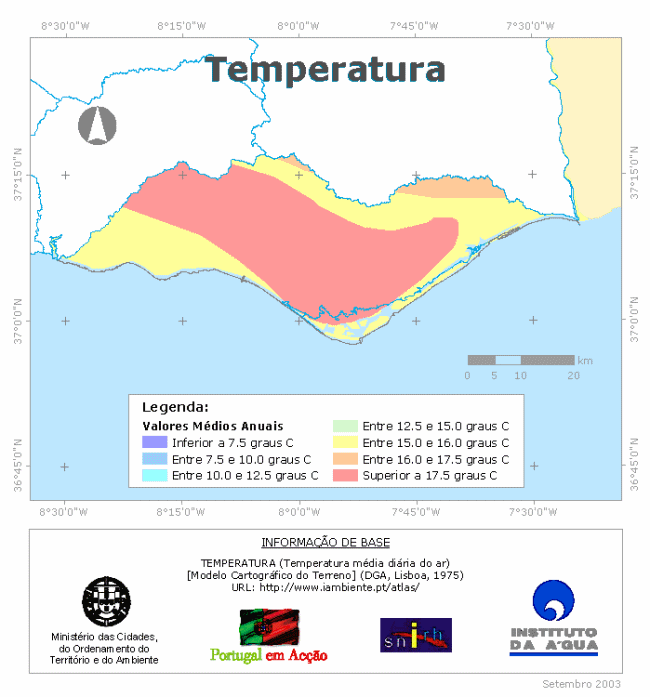 (e)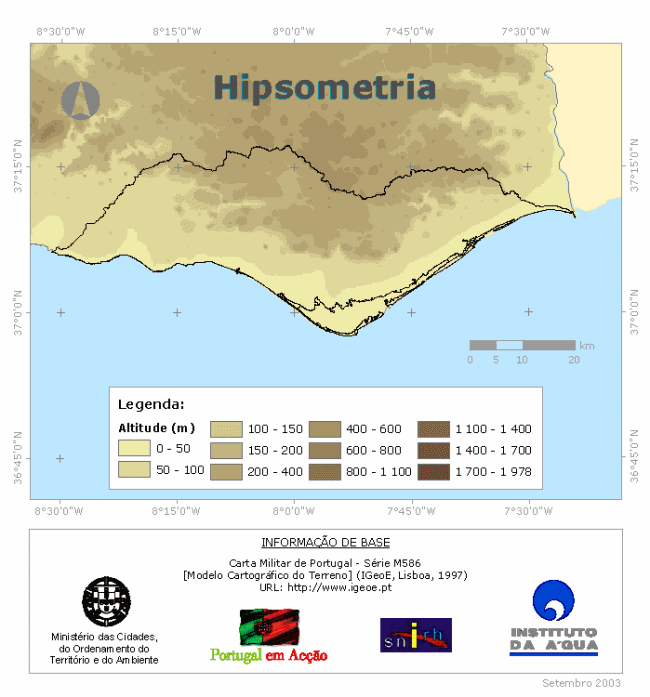 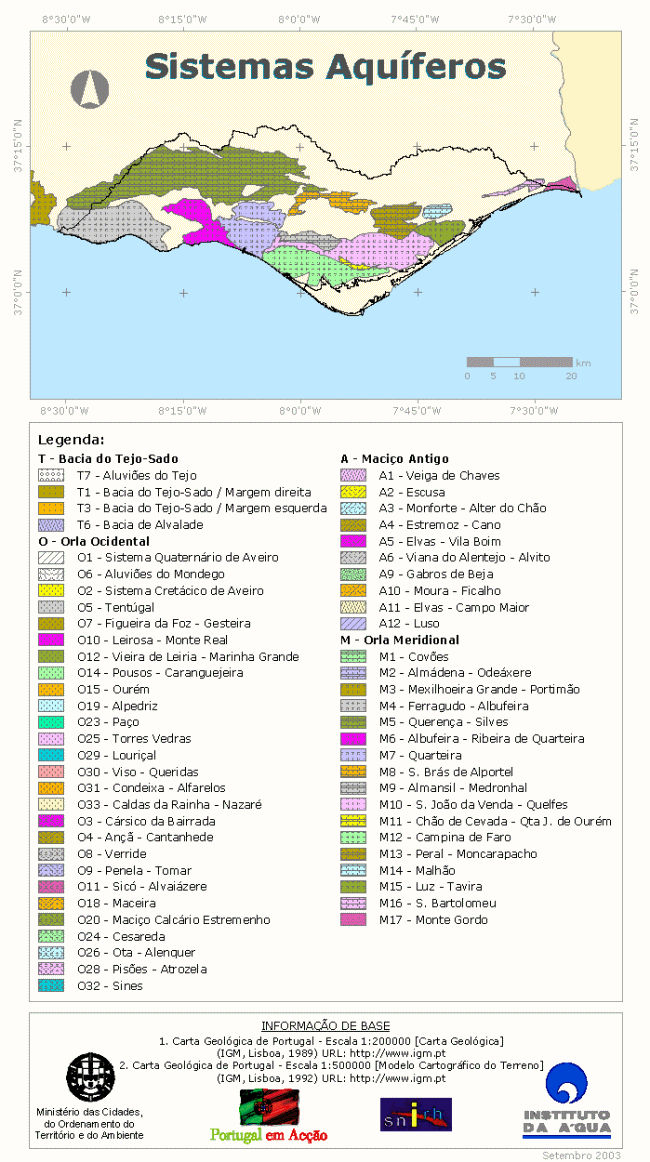 (f)Column AColumn BColumn CColumn DRow ARow ARow ARow ARow BRow BRow BRow BRow CRow CRow CRow C